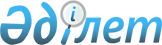 "Петропавл қаласының кәсіпорындары мен ұйымдарында ақылы қоғамдық жұмыстарды ұйымдастыру туралы" Петропавл қаласы әкімдігінің 2013 жылғы 25 желтоқсандағы № 2422 қаулысына өзгерістер енгізу туралы
					
			Күшін жойған
			
			
		
					Солтүстік Қазақстан облысы Петропавл қалалық әкімдігінің 2014 жылғы 30 сәуірдегі N 691 қаулысы. Солтүстік Қазақстан облысының Әділет департаментінде 2014 жылғы 27 мамырда N 2807 болып тіркелді. Күші жойылды – Солтүстік Қазақстан облысы Петропавл қаласы әкімдігінің 25.12.2014 N 2482 қаулысымен     Ескерту. Күші жойылды – Солтүстік Қазақстан облысы Петропавл қаласы әкімдігінің 25.12.2014 N 2482 қаулысымен.

      «Нормативтік құқықтық актілер туралы» Қазақстан Республикасының 1998 жылғы 24 наурыздағы Заңының 21-бабы 1-тармағына, Петропавл қаласының әкімдігі ҚАУЛЫ ЕТЕДІ:



      1. «Петропавл қаласының кәсіпорындары мен ұйымдарында ақылы қоғамдық жұмыстарды ұйымдастыру туралы» (№ 2461 нормативтік-құқықтық актілерді мемлекеттік тіркеу тізілімінде тіркелген, 2014 жылғы 10 қаңтардағы «Проспект СК», 2014 жылғы 10 қаңтардағы «Қызылжар нұры» газеттерінде жарияланды) Петропавл қаласы әкімдігінің 2013 жылғы 25 желтоқсандағы № 2422 қаулысына мынадай өзгеріс енгізілсін:



      аталған қаулымен бекітілген, ақылы қоғамдық жұмыстар жүргізілетін қала кәсіпорындары мен ұйымдарының тізбесі, олардың түрлері және көлемдері осы қаулыға қосымшаға сәйкес жаңа редакцияда жазылсын.



      2. Қаулының орындалуын бақылау осы саланы басқаратын қала әкімінің орынбасарына жүктелсін.



      3. Осы қаулы алғаш рет ресми жарияланған күнінен бастап он күнтізбелік күн өткен соң қолданысқа енгізіледі және 2014 жылғы 1 сәуірден бастап туындаған құқықтық қатынастарға таралады.

 

  Ақылы қоғамдық жұмыстар жүргізілетін қала кәсіпорындары мен ұйымдарының тізбесі, олардың түрлері және көлемдері

 
					© 2012. Қазақстан Республикасы Әділет министрлігінің «Қазақстан Республикасының Заңнама және құқықтық ақпарат институты» ШЖҚ РМК
				      Қала әкіміТ. Закариянов

Петропавл қаласы әкімдігінің

2014 жылғы 30 сәуірдегі № 691

қаулысының косымшасы 

Петропавл қаласы әкімдігінің

2013 жылғы 25 желтоқсандағы

№ 2422 қаулысымен бекітілді№ р/рКәсіпорын,

ұйым атауыЖұ-

мыс орын-

да

рының саныҚоғамдық жұмыс түріЖұмыс көлеміҚоғам-

дық жұмыс-

тардың ұзақ-

тығы (ай)Қаржылан-

дыру көзі1«Коммунхоз Петропавловск» жауапкершілігі шектеулі серіктестігі330 адамҚала аумағын жинауға көмек көрсету;

аумақтарды көгалдандыру және абаттандыру-

ға көмек көрсету;

мұзды қалашықтарды тұрғызуда қосымша жұмыстарды орындауға көмек көрсету;691 952 200

шаршы метр

 

 

86200

шаршы метр

 

 

 

 

66300 мұзды блоктар12Петропавл қаласының бюджеті2«Қазақстан Республикасы Өңірлік даму министрлігі Құрылыс және тұрғын үй-коммуналдық шаруашылық істері комитетінің Солтүстік Қазақстан облысы бойынша Мемлекеттік сәулет-құрылыс бақылау және лицензиялау департаменті» мемлекеттік мекемесі1 адамҚұжаттарды өңдеуге және сақтауға дайындауға көмек көрсету 2000 іс12Петропавл қаласының бюджеті3«Қазақстан Республикасы Әділет министрлігі Сот актілерін орындау комитетінің Солтүстік Қазақстан облысы Сот актілерін орындау бойынша департаменті»

мемлекеттік мекемесі10 адамХалыққа қызмет көрсетудің сапасын жақсарту және жеделдету мақсатында мәліметтер дерекқорын жасауға көмек көрсету, құжаттарды өңдеуге көмек көрсету30000 іс12Петропавл қаласының бюджеті4«Қазақстан Республикасы Әділет министрлігі «Солтүстік Қазақстан облысының Әділет департаменті» мемлекеттік мекемесі10 адамАХАЖ бойынша мұрағаттық құжаттармен, жылжымайтын мүлікке құқықты тіркеу бойынша, заңды тұлғаларды тіркеу бойынша жұмыстарға көмек көрсету, құжаттарды өңдеуге және сақтауға даярлауға көмек көрсету11000 іс12Петропавл қаласының бюджеті5«Қазақстан Республикасы Жоғарғы соты жанындағы 

соттардың қызметін қамтамасыз ету департамен-

тінің 

Солтүстік Қазақстан облыстық сотының кеңсесі» мемлекеттік мекемесі7 адамХалыққа қызмет көрсетудің сапасын және жеделділігін жақсарту мақсатында мәліметтер дерекқорын, ағымдағы құжаттаманы құруға көмек көрсету100000 іс12Петропавл қаласының бюджеті6«Қазақстан Республикасы Қаржы министрлігі Салық комитеті Солтүстік Қазақстан облысы бойынша Салық департамен-

тінің Петропавл қаласы бойынша салық басқармасы» мемлекеттік мекемесі8 адамПетропавл қаласы бойынша есептелген және төленбеген салық сомасы туралы хабарлама тапсыру

Терминал бойынша салық есептілігі нысанын жіберуде салық төлеушілерге көмек ксөрсету

Мұрағатқа тапсыру үшін салық төлеушілер істерін қалыптас-

тыру, салық төлеушілер-

дің экономикалық істері бойынша құжаттарды сөгу100 000 дана

 

 

 

 

 

 

 

 

 

20 000 дана

 

 

 

 

 

 

 

 

 

10 000 дана12Петропавл қаласының бюджеті7«Солтүстік Қазақстан облысы Ішкі істер департаменті Петропавл қаласының ішкі істер басқармасы» мемлекеттік мекемесі22 адамХалыққа қызмет көрсетудің сапасын жақсарту және жеделдету мақсатында мәліметтер дерекқорын жасауға көмек көрсету; салынған әкімшілік айыппұлдарды төлеу қажеттігі туралы халықпен түсіндіру жұмыстарын өткізу, іргелес орналасқан аумақтарды санитарлық тазалау және жинау мәселелері жөнінде әңгіме-

лесулер жүргізу16000 іс12Петропавл қаласының бюджеті8«Қазақстан Республикасы Бас прокуратурасы құқықтық статистика және арнайы есепке алу жөніндегі Комитетінің Солтүстік Қазақстан облысы бойынша басқармасы» мемлекеттік мекемесі6 адамҚұжаттарды өңдеуге және сақтауға дайындауға көмек көрсету;

анықтама-

ларды жіберу және жеткізу;

анықтамалар беру бөлігінде қала халқына сапалы жедел қызмет көрсету бойынша қағаз дерекқорын қалыптастыру72 000 бірлік құжат12Петропавл қаласының бюджеті9«Солтүстік Қазақстан облысы Петропавл қаласының қорғаныс істері жөніндегі басқармасы» республикалық мемлекеттік мекемесі9 адамӘскерге шақырылатын-

дардың, әскерге шақырылған-

дардың, әскери міндеттілер-

дің, техникалар-

дың деректер қорын қалыптастыруға көмек көрсету; шақыру қағаздарын тарату және тапсыру; жеке істерді ресімдеу және құжаттарды тігу32000 іс

4500 шақыртуды беру, 30000 іс тігу12Петропавл қаласының бюджеті 10«Қазақстан Республикасы Әділет министрлігі 

Солтүстік Қазақстан облысының Әділет департаменті Петропавл қаласының әділет басқармасы» мемлекеттік мекемесі7 адамАХАЖ бойынша мұрағаттық құжаттармен, жылжымайтын мүлікке құқықты тіркеу бойынша, заңды тұлғаларды тіркеу бойынша жұмыстарға көмек көрсету; құжаттарды өңдеуге және сақтауға дайындауға көмек көрсету7700 іс12Петропавл қаласының бюджеті11Солтүстік Қазақстан облысы Денсаулық сақтау басқармасы

Солтүстік Қазақстан облысы әкімдігінің «Облыстық наркологиялық орталық» шаруашылық жүргізу құқығындағы

коммуналдық мемлекеттің кәсіпорнының 

бас дәрігері 1 адамҚаланың оқу орындарында есірткі инъекциялары мен алкогольді тұтынушы жастар арасында алдын алу жұмыстарына көмек көрсетуТұрғындармен дәрістер, әңгімелесулер өткізу барысында маманға көмек

3200 адамды қамтумен12Петропавл қаласының бюджеті12«Қазақ соқырлар қоғамы» қоғамдық бірлестігі2 адамӘлеуметтік оңалту бойынша мүгедектермен жұмыс 2000 іс12Петропавл қаласының бюджеті13«Петропавл қаласы әкімінің аппараты» мемлекеттік мекемесі5 адамҚұжаттарды өңдеуге және сақтауға дайындауға, ксерокөшірме жасауға, материалдарды жіберуге және жеткізуге көмек көрсету;

қала аумағында халықпен қоғамдық науқандар ұйымдасты-

руға және жүргізуге көмек көрсету15000 іс12Петропавл қаласының бюджеті14«Петропавл қаласының ішкі саясат бөлімі» мемлекеттік мекемесі1 адамХаттамалық тапсырмалар бойынша баспа материал-

дарын дайындау, ақпарат жинау, электрондық қорды қалыптас-

тыру;

Кіріс және шығыс хат-хабарын тіркеу және бақылау;

жұмыс мәселелері жөнінде қоңырау шалуға қатысу2000 іс12Петропавл қаласының бюджеті15«Петропавл қаласының тұрғын үй-коммуналдық шаруашылығы, жолаушылар көлігі және автомобиль жолдары бөлімі» мемлекеттік мекемесі6 адамҚұжаттарды өңдеуге және сақтауға дайындауға көмек көрсету;

материалдарды тарату және жеткізу8000 іс12Петропавл қаласының бюджеті16«Петропавл қаласының жұмыспен қамту және әлеуметтік бағдарламалар бөлімі» мемлекеттік мекемесі3 адамӘлеуметтік қорғауға мұқтаж халықтың әртүрлі санатының мәліметтер дерекқорын жүргізу жөніндегі техникалық жұмыстарды жүргізуге көмек көрсету;

құжаттарды өңдеуге және сақтауға дайындауға көмек көрсету;күніне 20 іс12Петропавл қаласының бюджеті17«Петропавл қаласының жер қатынастар бөлімі» мемлекеттік мекемесі2 адамИесіз мүлік ретінде жер учаскелерін тексеруге және таңдауға акт жасауға, оларды есепке қоюға көмек;

мұрағаттық құжаттарды өңдеуге көмек2000 іс12Петропавл қаласының бюджеті18«Петропавл қаласының құрылыс бөлімі» мемлекеттік мекемесі1 адамҚұжаттарды өңдеуге және сақтауға дайындауға, материал-

дарды таратуға және жеткізуге көмек көрсету, объект құрылысының сапасын бақылау және мониторингін қамтамасыз ету мақсатында құрылыс объекті-

леріне бару;

мәжілістер мен кеңестерге дайындалуға көмектесу2000 іс 12Петропавл қаласының бюджеті19«Петропавл қаласының қаржы бөлімі» мемлекеттік мекемесі2 адамЖылжымайтын мүлік объекті-

леріне түгендеу жүргізу;

құжаттарды өңдеуге және сақтауға дайындауға, таратуға және жеткізуге көмек көрсету1500 іс12Петропавл қаласының бюджеті20«Петропавл қаласының жұмыспен дене тәрбиесі және спорт бөлімі» мемлекеттік мекемесі1 адамҚұжаттарды өңдеуге және сақтауға дайындауға көмек көрсету;

материал-

дарды тарату және жеткізу;

қоғамдық науқандар ұйымдастыру-

ға және өткізуге көмек1000 іс12Петропавл қаласының бюджеті21«Петропавл қаласының жұмыспен экономика және бюджеттік жоспарлау бөлімі» мемлекеттік мекемесі1 адамҚұжаттарды өңдеуге және сақтауға дайындауға көмек көрсету;

материал-

дарды тарату және жеткізу;

қоғамдық науқандар ұйымдасты-

руға және өткізуге көмек2000 іс12Петропавл қаласының бюджеті22«Петропавл қаласы әкімдігінің тұрғын үй инспекциясы бөлімі» коммуналдық мемлекеттік мекемесі1 адамЗаң құжаттарын өңдеуге және басшы тапсырмала-

рын орындауға көмек1000 іс12Петропавл қаласының бюджеті23«СҚО еңбек инспекциясы басқармасы» мемлекеттік мекемесі1 адамҚұжаттарды өңдеуге және сақтауға дайындауға көмек көрсету1500 іс12Петропавл қаласының бюджетіҚорытынды437 адам